 Задание 7 Дед Мороз очень обрадовался прибытию группы, передал  технологическую карту, необходимые инструменты, материалы.  Ребята сразу поняли, почему чудо-машина не справилась с заданием - пропущены некоторые операции, чертежи, материалы для работы.Восстановите пропущенные записи.№Наименование операцииГрафическое изображениеОборудование, материалы1Возьмите лист картона квадратной формыСторона квадрата – 18 смКонверт2Разбейте квадрат при помощи линейки на 9 равных квадратовЛинейка, карандаш3Отметьте Линейка, карандаш4Соедините углы центрального квадрата  с противолежащей точкой  стороны большого квадрата5Проведите линии, как на чертеже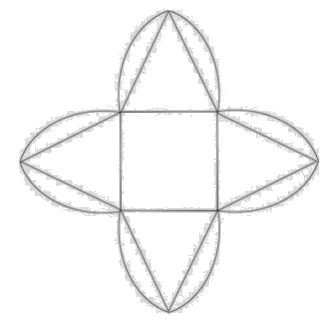 Линейка, карандаш6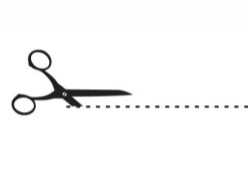 Ножницы7Проведите биговку линий сгиба.(Биговка – продавливание тупым краем ножниц линий сгиба)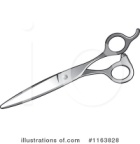 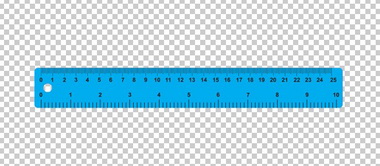 8Дырокол9Протянув через дырочки ленточку, соберите пирамиду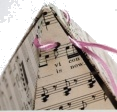 Ленточка10Любые материалы, клей, ножницы